Sessa Aurunca 05.12.2016Ai sigg. DocentiAl personale ATAAl DSGAProt. n° 5085/C29/C1Oggetto: prove per esibizioni degli allievi  Ricordo a tutti i sigg. Docenti ed ai Collaboratori scolastici che nei prossimi giorni i nostri allievi di ogni ordine e grado, dovranno, come da programmazione e da calendari approvati durante gli ultimi Collegi dei Docenti, esibirsi in diverse occasioni sul nostro Territorio e non solo.Domenica 11 Dicembre, gli allievi della Primaria e della Secondaria di Primo grado si esibiranno all’interno della Chiesa di Cascano di Sessa Aurunca alle ore 17.00 in occasione del mercatino di Natale;Martedì 13 Dicembre gli allievi della Primaria e della Secondaria di Primo grado si esibiranno all’interno del Santuario della Madonna della Libera a Carano di Sessa Aurunca alle ore 17.00;Giovedì 15 Dicembre gli allievi del Liceo Musicale si esibiranno all’interno di Palazzo Venezia a Roma alle ore 14.30. Detti allievi dovranno trovarsi a Roma entro le ore 09.00 e, pertanto, partire dalla piazza antistante alla chiesa di San Giovanni a Villa alle ore 05.00. in questa occasione il gruppo dei collaboratori che hanno dato la disponibilità al trasporto di eventuali strumenti musicali, si organizzino nel lavoro e di apertura della sede del convitto. Il riferimento organizzativo di questi ultimi faccia capo alla sig.ra Bruna Varone;Mercoledì 21 Dicembre alle ore 18.00 tutti gli allievi del Convitto si esibiranno all’interno della chiesa di San Giovanni a Villa per il Concerto di Natale.In merito alla serie di impegni che hanno come scopo la promozione del nostro Istituto, i sigg. Docenti di Musica di Insieme abbiano la precedenza su tutti gli altri per coordinare le prove e modificare gli orari. Si pregano, pertanto, tutti i sigg. Docenti di agevolare simili attività a partire da quella che prevede l’esibizione a Roma, data la sua prossimità e la vetrina nazionale che essa rappresenta. Oltre al prof. Valente Gerardo potranno accompagnare a Roma altri 3 professori, prioritariamente e preferibilmente, coloro che insegnano Musica d’Insieme. Ci può essere l’accordo tacito tra i professori altrimenti questa presidenza si avvarrà della richiesta scritta con la priorità espressa più quella cosiddetta ‘a sportello’.Si ringrazia                                                                                             Il Dirigente Scolastico                                                                                          f.to Prof. Giovanni Battista Abbate                                                                                                                firma autografa sostituita a mezzo stampa                                                                                                              ai sensi dell’art.3, c.2 del dlgs n. 39/93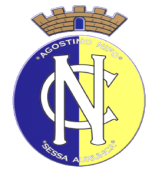 Convitto Nazionale “A. NIFO”Scuola Primaria e Secondaria di 1° gradoLiceo Musicale e Coreutico – sez. Musicale